Zápasnícky Klub Trhová Hradská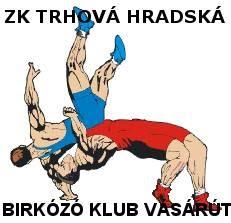 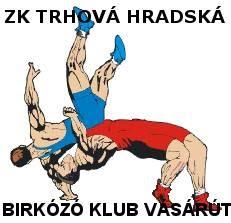 ROZPIS7.Ročník Medzinárodného turnaja mládeže v zápasení gréckorímskym štýlom o POHAR starostu obce Trhová HradskáUsporiadateľ: ZK Trhová Hradská - SLOVAKIADátum:3.9.2022 (sobota)                             Miesto: Śportová hala Topoĺníky, Dunajská ul.852,Topoĺníky            Organizačný pracovník: Tomáš Soós, tel: 00 421 948 049 005,  E-mail:zktrhovahradska@hotmail.comRozhodcovský zbor: zabezpečí organizátorŠtartujúci:                                                            Prípravka B: 2013-2014             Hmotnostné kategorie: 22,26,28,30,48,52,56,                                                                                                                   Prípravka A: 2011-2012            Hmotnostné kategórie: 28, 30,33, 36, 40, 44,48,55Mladší žiaci: 2009-2010           Hmotnostné kategórie:                                                                                  28-30,34,41,49,53,58,63,70,Starší žiaci: 2007-2008Hmotnostné kategórie: 32-35,38,41,44,48,52,57,62,68,75,85,85-100 Kadet: 2005-2006Hmotnostné kategórie:  80,92,-110.tole.+1kgSenior:Hmotnostné kategorie: 97 +2kgDievčatá:Pr.B-   2016-                                    24kgPr.A-   2012-2013-2014 -          32kgMl.ž. -    2009.2010-2011-         38,42,52,57St.ž.-     2007-2008-                      50,58,62.66PRIHLÁŠKY DO 20.08.2022- telefonicky, mailom, na vyššie uvedené kontakty organizačnému pracovníkovi.                                                                                                                                       Podmienky štartu: predložiť platný licenčnýpreukaz, zahraniční      pretekári pas.   Systém: UWW platný od 1.1. 2005 vrátane doplnkov na dve prehry. Pri počte do 5 zápasníkovNordic systém.Lekár: Zabezpečí organizátorPozvané družstvá: Česká Republika, Maďarsko, Austria, Horvatsko, Slovensko, Slovinsko,Srbsko,Ukraina, Polsko,Francúzko,Moldavsko,DánskoProgram:                    Piatok:  16,00-19,00 - Váženie	        Sobota 03. 09. 2022     	        8,00-9,00 hod- prezentácia pretekárov	        9,00-9.30 hod- lekárska prehliadka, kontrola hmotnosti	        9.30- 10,00 hod.- rozpis tabuliek, porada rozhodcov a 				vedúcich družstiev	        10,00 hod.- slavnostné otvorenie, vylučovacie stretnutia a 			  finálové boje, vyhlásenie výsledkovZmena programu je možná po dohode riaditeľa súťaže a hlavného rozhodcu. Usporiadateľ neručí za prípadné straty osobných vecí.                                                    Soos Tomás				ZK Trhová Hradská